В 2022 году на базе колледжа при поддержке Правительства и Министерства Рязанской области создан образовательно-производственный кластер «Машиностроение», объединяющий возможности образовательных организаций и предприятий реального сектора экономики в области машиностроения. Партнерами проекта выступают работодатели и образовательные организации: АО «Рязанский нефтеперерабатывающий комбинат», ПАО «Тяжпрессмаш», ООО «Серебрянский цементный завод», АО «Михайловцемент», ОГБПОУ «Рязанский автотранспортный техникум им. С.А. Живаго», ОГБПОУ «Касимовский нефтегазовый колледж», ОГБПОУ «Клепиковский технологический техникум».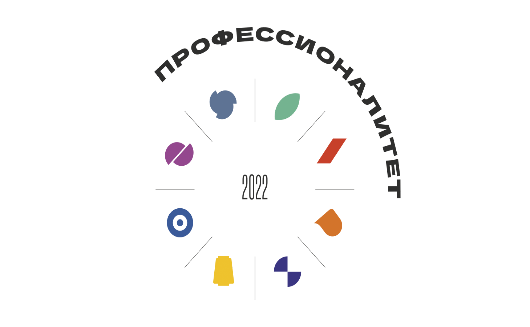 Федеральный проект «Профессионалитет» содержит три ключевые инициативы.Первая – интеграция колледжей и предприятий реального сектора экономики посредством создания образовательно-производственных кластеров. Вторая – внедрение новых образовательных программ (профессионалитет), предусматривающих применение   новой образовательной технологии конструирования образовательных программ с использованием цифрового сервиса «Конструктор компетенций», позволяющему автоматически собирать образовательные программы под конкретный запрос специалистов кадровых служб предприятий в соответствии с необходимыми компетенциями. Третья – воссоздание государственной системы подготовки педагогических кадров для СПО.Роль  регионального координатора в популяризации  проекта отводится Центру опережающей профессиональной подготовки в Рязанской области.